本校63週年校慶『高中部貓空健行』活動照片（100.12.21.）本校63週年校慶『高中部貓空健行』活動照片（100.12.21.）本校63週年校慶『高中部貓空健行』活動照片（100.12.21.）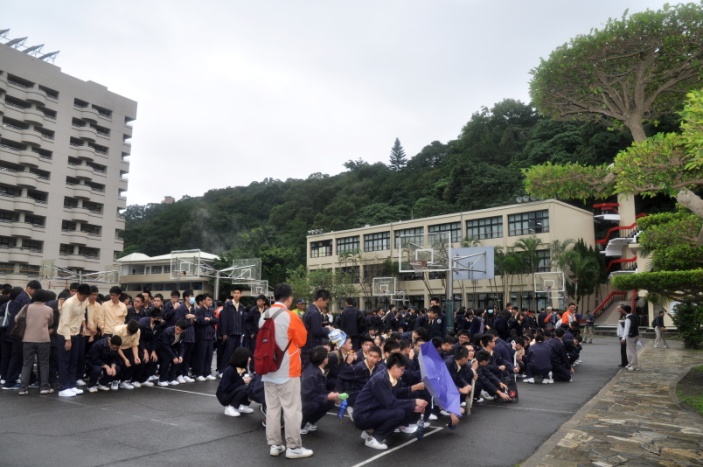 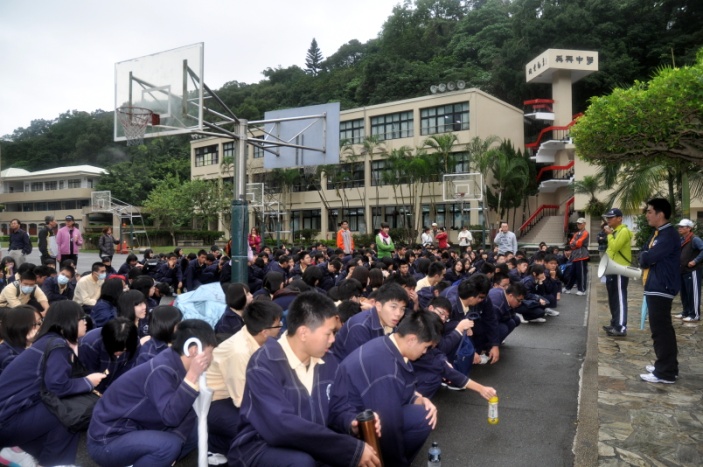 說明：說明：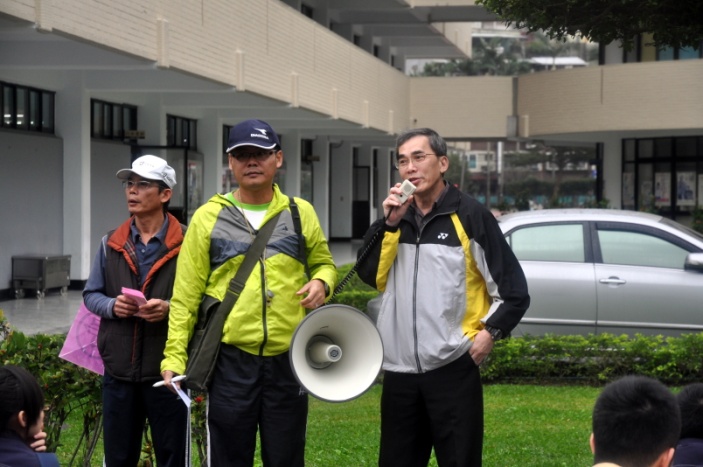 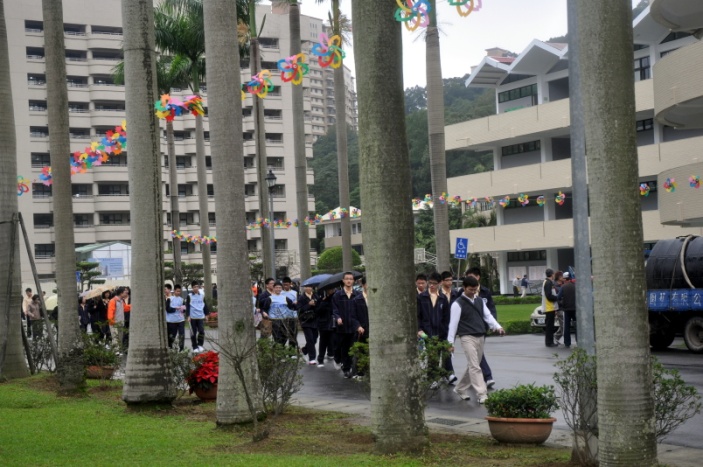 說明：說明：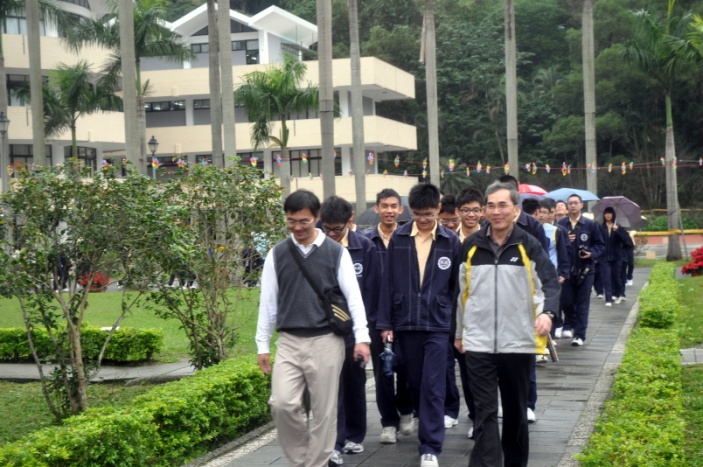 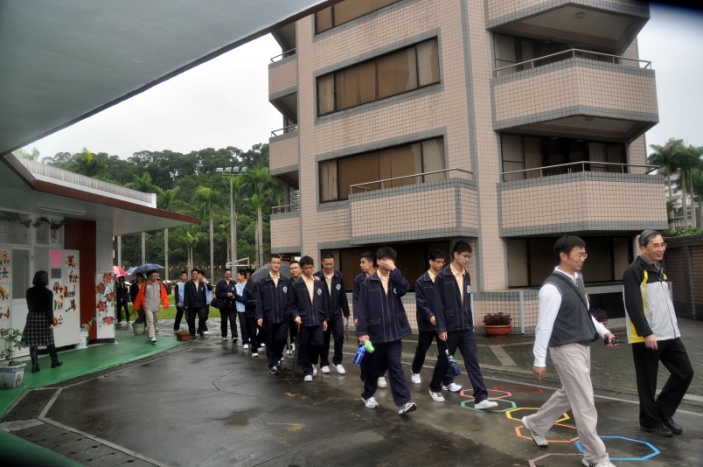 說明：說明：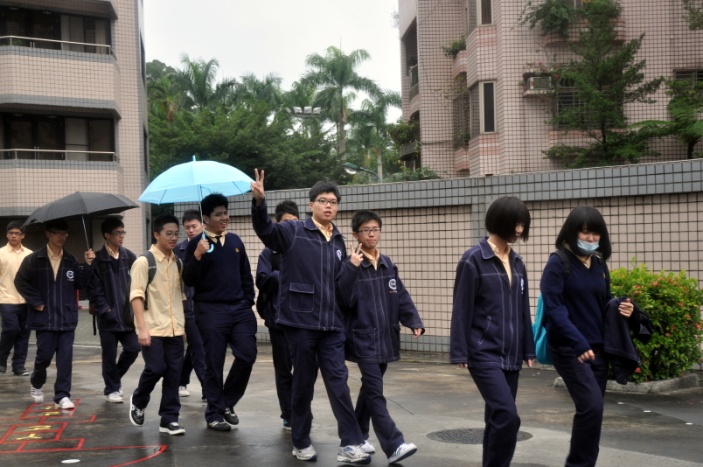 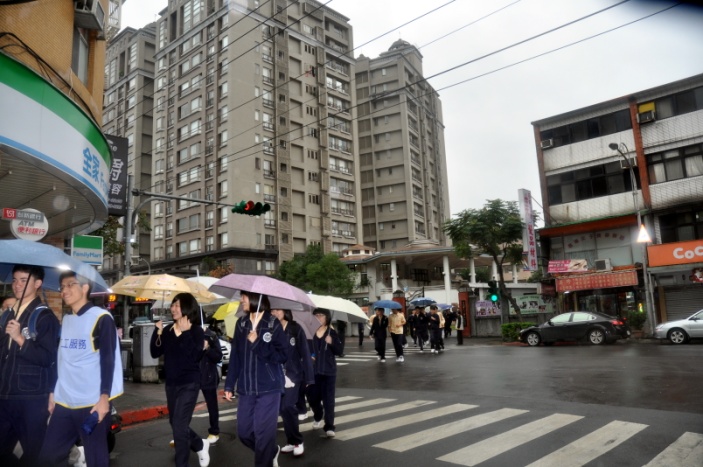 說明：說明：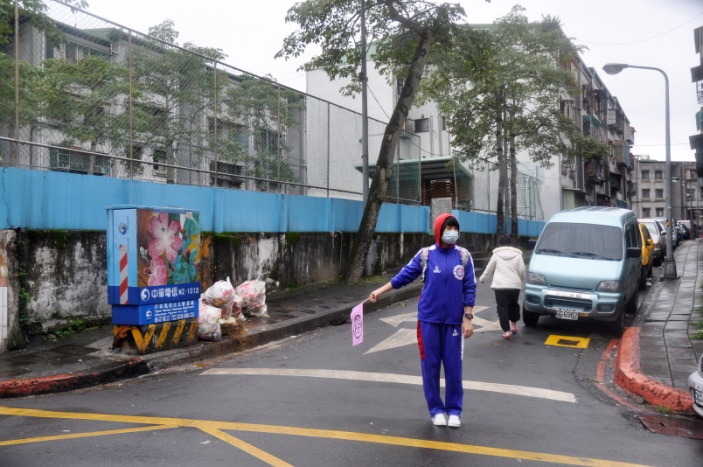 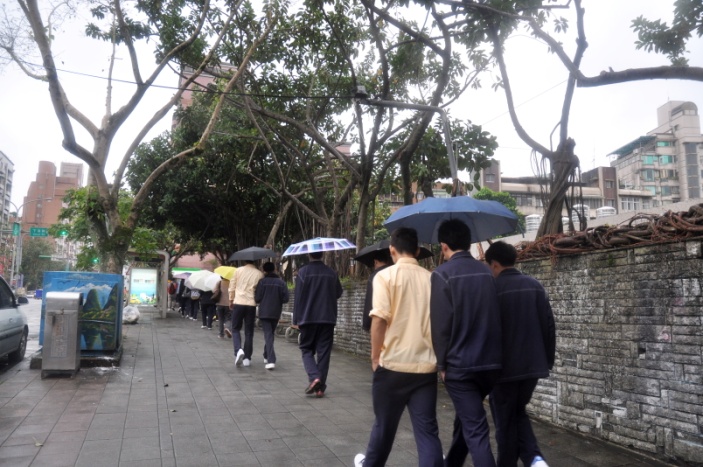 說明：說明：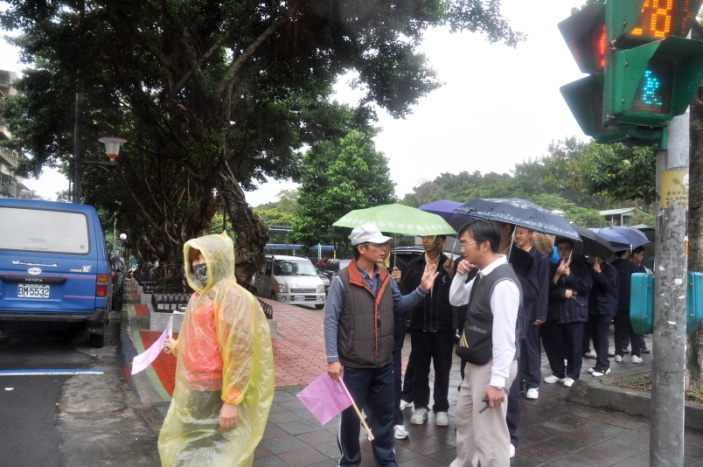 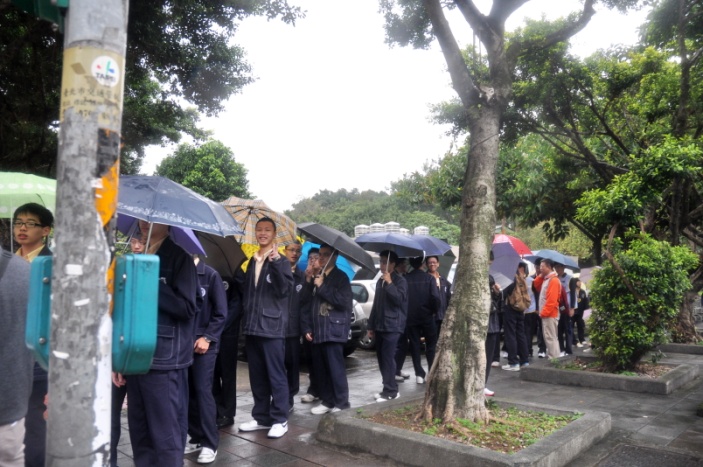 說明：說明：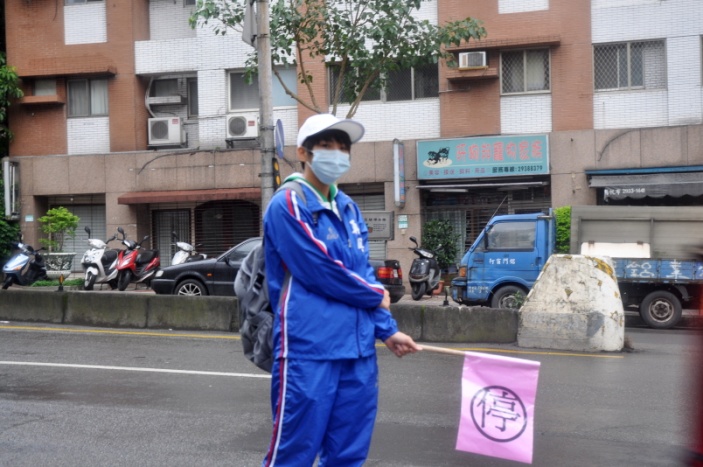 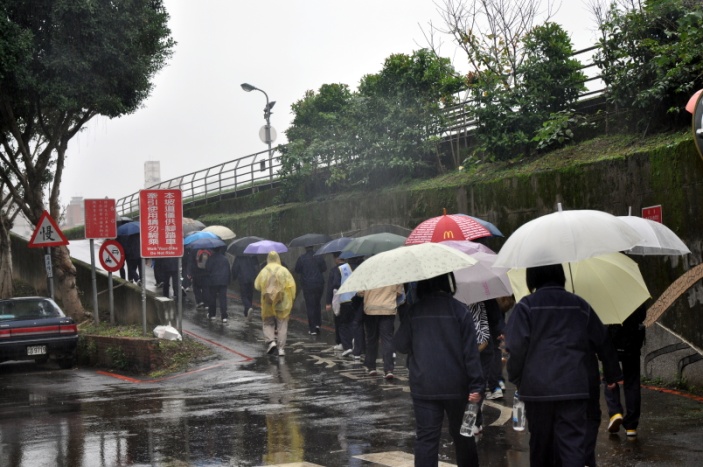 說明：說明：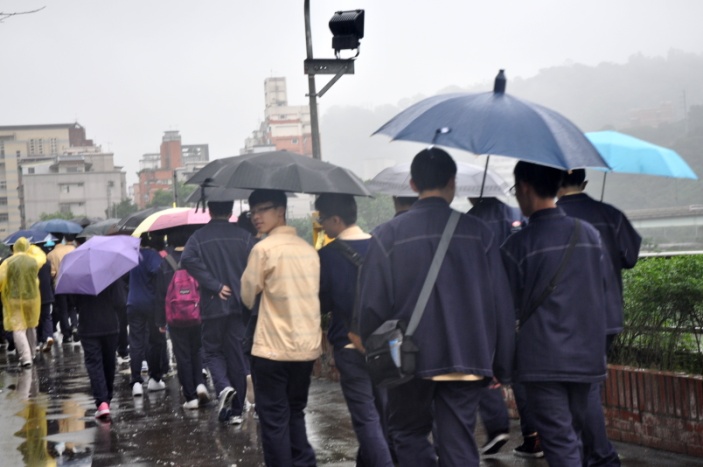 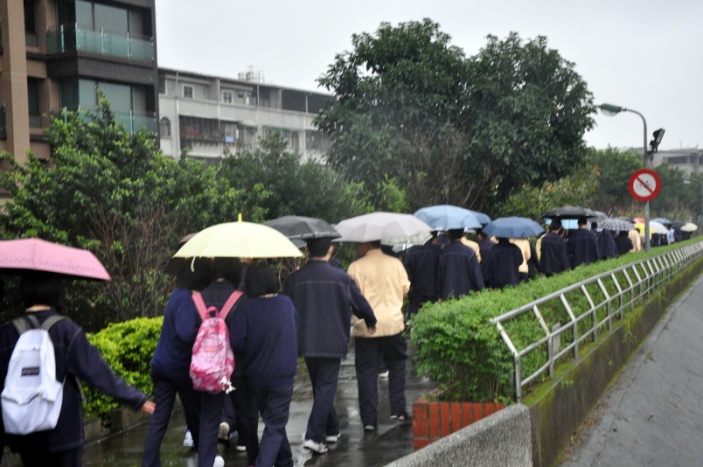 說明：說明：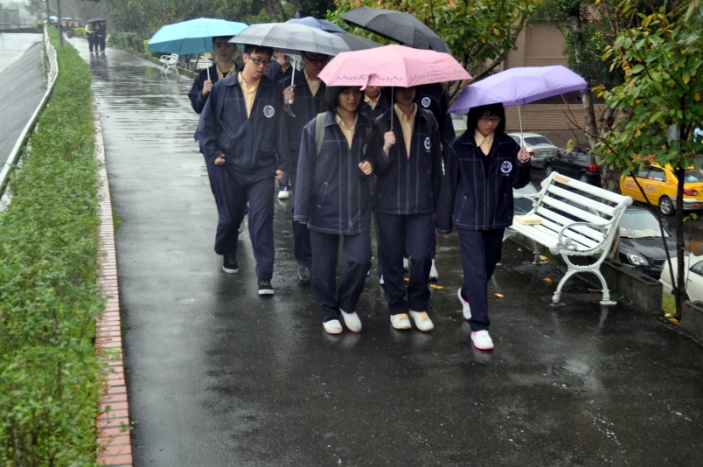 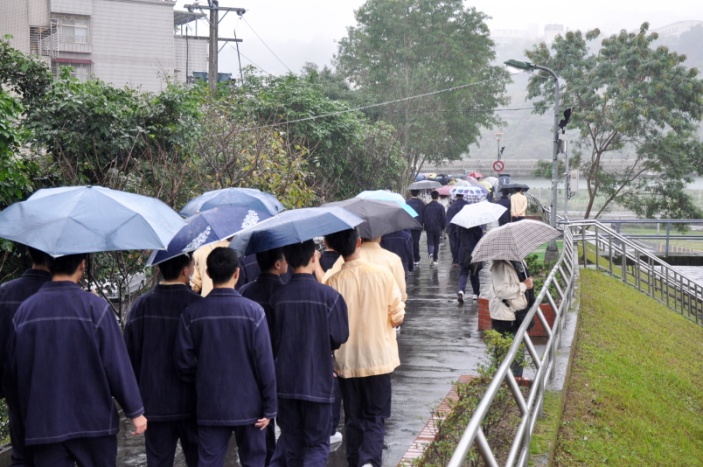 說明：說明：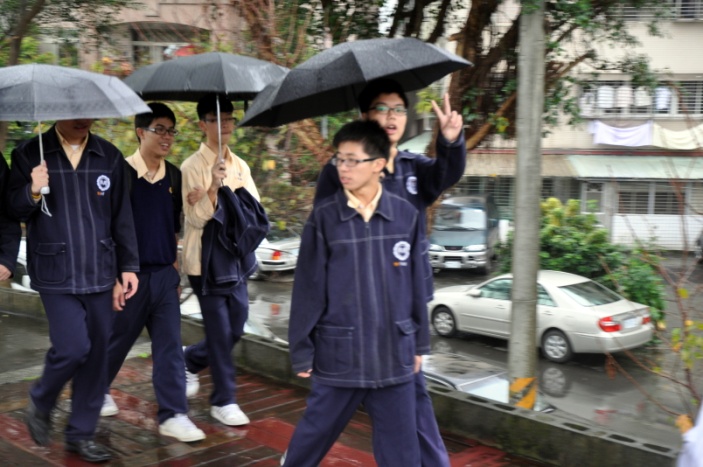 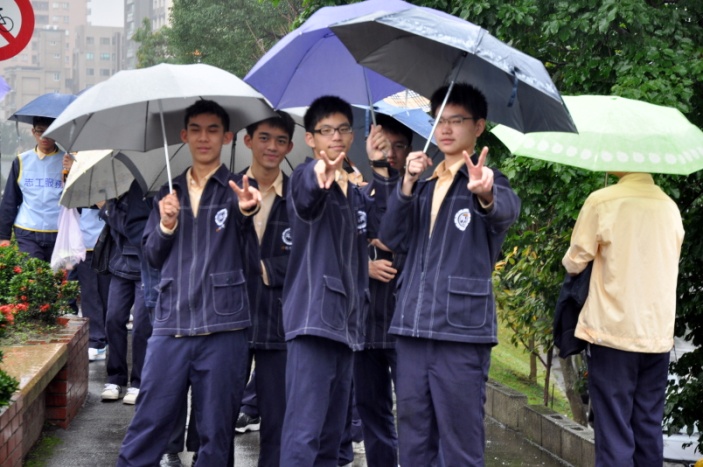 說明：說明：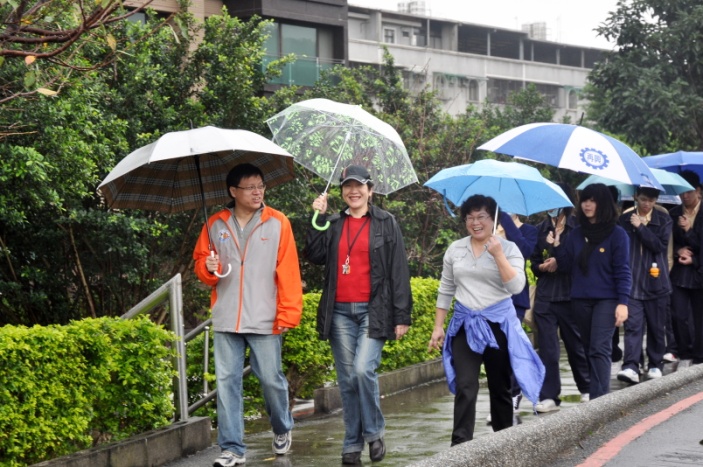 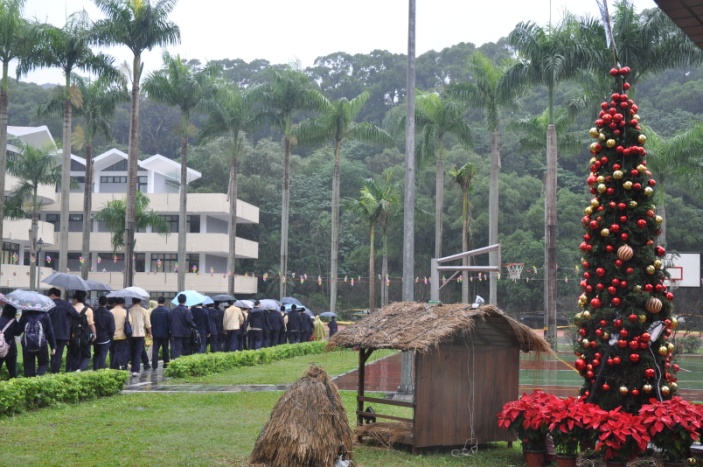 說明：說明：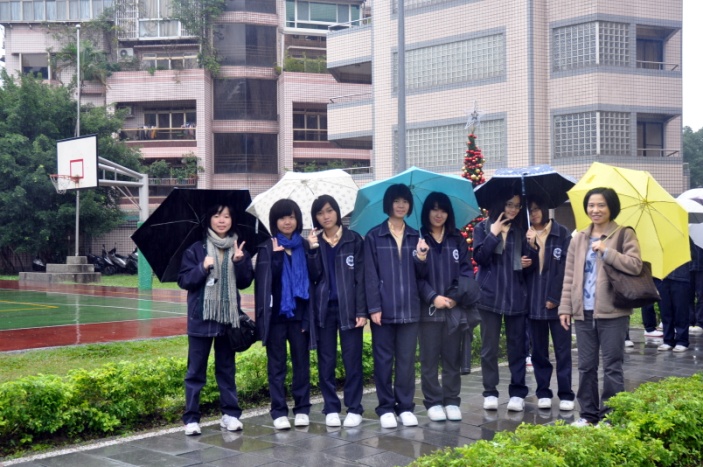 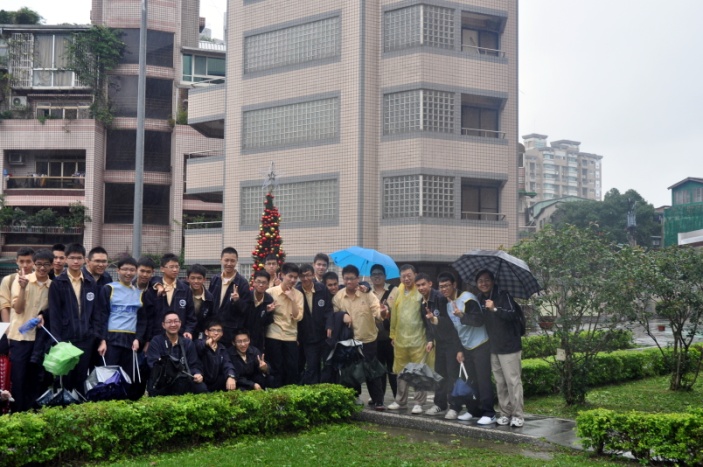 說明：說明：